Сургутское территориальное отделениеХанты-Мансийского регионального отделенияОбщероссийской общественной организации «Ассоциация юристов России»Сургутское территориальное отделение ООО «АЮР» действует на территории города Сургута Ханты-Мансийского автономного округа – Югры» с 2012 года без образования самостоятельного юридического лица, как структурное подразделение Ханты-Мансийского регионального отделения ООО «АЮР».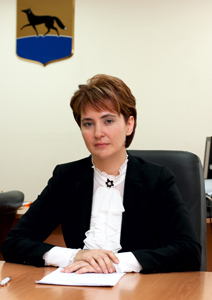 Председатель Сургутского отделения – заместитель главы Администрации города Сургута Алешкова Наталья Павловна, Заслуженный юрист ХМАО, кандидат юридических наук.Заместитель председателя Сургутского отделения – председатель коллегии адвокатов «ДефенденЮстицио» г.Сургута Мальцев Вадим Владимирович, кандидат юридических наук, доцент, Председатель Общественного Совета при УМВД России по г. Сургуту, телеведущий рубрики «Скорая ТВ помощь» на канале Сургут ИнтерНовости.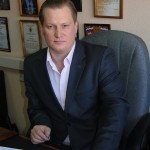 Руководитель аппарата Сургутского отделения – доцент кафедры Уголовного права и процесса ГБОУ ВПО «Сургутский государственный университет Ханты-Мансийского автономного округа – Югры» Усольцев Юрий Михайлович.Основные сферы деятельности Сургутского отделения ООО «АЮР» определены Уставом ООО «АЮР» и Положением «О региональных и местных отделениях общероссийской общественной организации «Ассоциация юристов России».Ассоциация ведет свою деятельность, ориентируя её, прежде всего, на решение социально значимых задач, повышения правовой культуры и правового просвещения, обеспечения конституционных прав граждан.В частности, за прошедший период деятельности Сургутского отделения была создана, и в настоящее время полноценно функционирует, система оказания бесплатной юридической помощи  жителям города Сургута, на базе пунктов по работе с населением  МКУ «Наш Город».Регулярно проводятся дни оказания бесплатной юридической помощи, как для различных категорий граждан, так и в рамках общефедеральной программы оказания бесплатной юридической помощи Ассоциации Юристов России.Активно осуществляется правовое просвещение и пропаганда права, в том числе в средствах массовой информации: на постоянной основе осуществляется ведение телевизионной рубрики «Скорая ТВ-помощь» на местном телевизионном канале Сургутинтерновости, в рамках телепередачи «Книга жалоб».Члены Сургутского территориального отделения АЮР, преподавая на юридических факультетах в ВУЗах города и округа непосредственно участвуют в организации системы юридического образования в ХМАО-Югре, в том числе реализуют повышение качества юридического образования посредством личного участия в проведении общественной  аккредитации  высших учебных заведений юридического профиля: за 2013 год в частности, аттестован в рамках общественной аккредитации юридический факультет Югорского государственного университета г. Ханты-Мансийска.По результату проведённой Сургутским территориальным отделением работы за 2014 год отделение признано лучшим в ХМАО - Югреи удостоено высшей юридической премии «Юрист года».Дополнительная информация размещена на официальном WEB – сервере администрации города Сургута:  http://admsurgut.ruв разделе «Предприятия и организации город